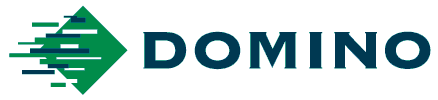 COMUNICADO DE IMPRENSA24 May 2018 Com o compromisso de apresentar as mais avançadas soluções de codificação e marcação industrial, a Domino Printing Sciences nomeia Lutz Doehnert como Diretor de Pesquisa e Desenvolvimento A Domino Printing Sciences tem o prazer de anunciar a nomeação de Lutz Doehnert como Diretor de Pesquisa e Desenvolvimento do grupo. Com este novo cargo, Lutz lidera a equipa de pesquisa e desenvolvimento, com o objetivo de continuar a desenvolver soluções inovadoras de codificação e marcação industrial.Lutz tem um histórico de liderança e arrojo em reconhecidas multinacionais. Juntou-se à Domino depois de trabalhar na prestigiada Miele, como Diretor de Pesquisa e Desenvolvimento. Lutz também passou pela Thermo Fisher Scientific, desenvolvendo produtos de biotecnologia, no cargo de Diretor de Pesquisa e Desenvolvimento para a Europa, antes de se tornar Diretor Global de Pesquisa e Desenvolvimento.Lutz traz os seus conhecimentos e experiância para a Domino: "É um bom momento para integrar a Domino, como novo Diretor de Pesquisa e Desenvolvimento", refere Lutz. “com o investimento que a Domino fez nos seus funcionários e produtos, a empresa está numa boa posição para criar soluções de marcação e codificação para uma grande variedade de setores.”Hilary Wright, Diretora de RH do Grupo Domino, diz: “Estamos muito felizes em receber Lutz a bordo. Juntamo-nos para incentivar os nossos clientes a fazerem mais e a adquirirem a tecnologia inovadora da Domino. O nosso principal objetivo é o de corresponder às necessidades das empresas mais reconhecidas do mundo e ajudá-las a melhorar a sua produção e a protegerem as suas marcas. À medida que o risco e a pressão se intensificam sobre os nossos clientes, devido ao aumento da regulamentação, é imperativo que a Domino continue a fornecer soluções, desenvolver produtos e serviços, que respondam a estes constantes desafios. Com um histórico comprovado de inovação neste setor, Lutz será um diretor fundamental para nos ajudar a cumprir esta premissa”-FIM-Notas para os editores:Acerca da DominoDesde 1978, a Domino Printing Sciences estabeleceu uma reputação global relativamente ao desenvolvimento e fabrico de tecnologias de codificação, marcação e impressão, assim como aos seus produtos de pós-venda e ao atendimento ao cliente a nível mundial. Atualmente, a Domino oferece uma das mais abrangentes gamas de soluções de codificação, que inclui aplicações primárias, secundárias e terciárias, concebidas com o objetivo de cumprirem os requisitos de conformidade e produtividade dos fabricantes. Essas soluções incluem tecnologias inovadoras de impressão por transferência térmica, impressão e aplicação, impressão a laser e impressão a jato de tinta, que são utilizadas para a aplicação de dados de autenticação e variáveis, códigos de barras e códigos de rastreabilidade exclusivos em produtos e embalagens, em muitos setores industriais, incluindo bebidas, produtos alimentares, farmacêuticos e industriais.  A Domino emprega 2700 pessoas em todo mundo e comercializa para mais de 120 países através de uma rede global de 25 filiais e mais de 200 distribuidores. As instalações de produção da Domino estão localizadas na Alemanha, China, EUA, Índia, Reino Unido, Suécia e Suíça.O crescimento contínuo da Domino é sustentado por um compromisso ímpar para com o desenvolvimento do produto. A Domino possui orgulhosamente seis Queen’s Awards, tendo o último sido recebido em abril de 2017, quando lhe foi atribuído o prémio de inovação.  A Domino tornou-se uma divisão independente da Brother Industries Ltd. a 11 de junho de 2015. Para obter mais informações sobre a Domino, visite www.domino-printing.comAcerca da MARQUE TDI:A MARQUE TDI é a subsidiária da Domino em Portugal.A MARQUE TDI é líder inquestionável no fornecimento de soluções globais de codificação industrial. Tecnologias únicas, que abrangem a codificação de produtos, embalagens e paletes segundo a norma UCC/EAN128, RFID, software e periféricos, numa lógica de inovação e flexibilidade.A fidelidade, com que os mais de 1500 clientes a distinguem, credibiliza o seu trabalho e potencializa a procura constante de tecnologias mais eficazes e modelares. É com este objectivo que a MARQUE TDI desenvolve e integra softwares de rastreabilidade que permitem controlar, em simultâneo, os processos de etiquetagem em várias linhas de produção.A empresa integra ainda uma unidade própria de produção de etiquetas para a codificação.Para obter mais informações sobre a Marque TDI, visite a página www.marquetdi.ptEmitido em nome da Domino por AD CommunicationsPara obter mais informações, contacte:Tom PlattDiretor de Contas Sénior             AD Communications       T: +44 (0) 1372 464470                tplatt@adcomms.co.uk                              Lucy TurnerPR & MarketingDomino Printing Sciences	T: +44 (0) 1954 782551	Lucy.turner@domino-uk.com